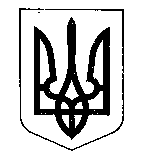 МІНІСТЕРСТВО ФІНАНСІВ УКРАЇНИНАКАЗ  від ______________                           Київ                                   № __________ Про затвердження Змін до Порядку проведення моніторингу контрольованих операцій
Відповідно до підпункту 39.4.10 пункту 39.4 статті 39 розділу І Податкового кодексу України, Закону України від 20 березня 2023 року № 2970-IX «Про внесення змін до Податкового кодексу України та інших законодавчих актів України щодо імплементації міжнародного стандарту автоматичного обміну інформацією про фінансові рахунки» та підпункту 5 пункту 4 Положення про Міністерство фінансів України, затвердженого постановою Кабінету Міністрів України від 20 серпня 2014 року № 375,НАКАЗУЮ:Затвердити Зміни до Порядку проведення моніторингу контрольованих операцій, затвердженого наказом Міністерства фінансів України                                    від 14 серпня 2015 року № 706, зареєстрованого в Міністерстві юстиції України 03 вересня 2015 року за № 1055/27500 (у редакції наказу Міністерства фінансів України від 17 березня 2021 року № 158), що додаються. 2. Департаменту міжнародного оподаткування Міністерства фінансів України забезпечити в установленому порядку:подання цього наказу на державну реєстрацію до Міністерства юстиції України;оприлюднення цього наказу.3. Цей наказ набирає чинності з дня його офіційного опублікування.4. Контроль за виконанням цього наказу покласти на заступника Міністра фінансів України Воробей С. І. та Голову Державної податкової служби України.Міністр	                                                                                Сергій МАРЧЕНКО